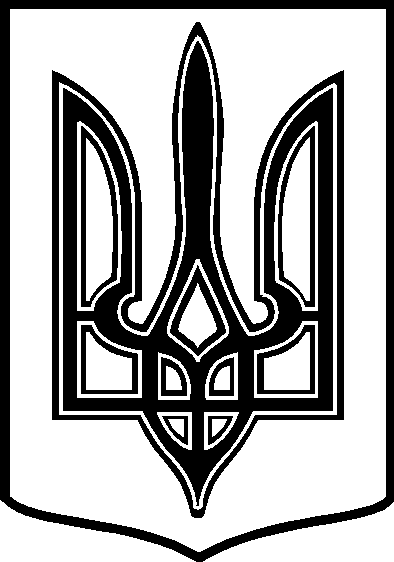 УКРАЇНАТАРТАЦЬКА СІЛЬСЬКА РАДАЧЕЧЕЛЬНИЦЬКОГО РАЙОНУ ВІННИЦЬКОЇ ОБЛАСТІ РІШЕННЯ № 23221.12.2017 року                                                                                      17 сесія 7 скликанняс. ТартакПро надання земельної ділянки в користування ( на умовах оренди )гр. Токарчуку Сергію Георгійовичудля іншого сільськогосподарського призначення.    Розглянувши технічну документацію  із землеустрою щодо встановлення ( відновлення) меж земельної ділянки в натурі ( на місцевості)  для оформлення права користування ( на умовах оренди)  , керуючись   п. 34 ч.1ст. 26 Закону України «Про місцеве самоврядування в Україні»,   сільська  рада   ВИРІШИЛА:Згідно ст.ст.  12, 93, 124, 125, 126 Земельного кодексу України, ст..ст. 3, 4, 14, 19, 21 Закону України  «Про оренду землі» », ст. 16 Закону України «Про державний земельний кадастр», пп.1 п.5 ст.288  Податкового кодексу України:Затвердити технічну документацію із землеустрою щодо встановлення  ( відновлення ) меж земельної ділянки в натурі ( на місцевості ) для оформлення права користування  (на умовах оренди ) гр. Токарчуку С. Г.Надати в користування ( на умовах оренди ) земельну ділянку із земель загального користування Тартацької сільської ради громадянину Токарчуку Сергію Георгійовичу площею  0,1190 га,  в т. ч. 0,1190 га       ( кадастровий   номер земельної ділянки 0525086400:01:001:0170 )   для іншого    сільськогосподарського призначення за  адресою:  с. Тартак,    вул. Підгаєцького,    202а.Встановити ставку орендної плати -  в розмірі земельного податку  ( 1% від нормативної грошової оцінки земельної ділянки).Встановити термін дії договору строком на 49 ( сорок дев’ять ) років.Вносити орендну плату за користування землею до 10 числа кожного місяця.Громадянину  Токарчуку С. Г.. в місячний термін укласти та зареєструвати договір оренди землі.Дотримуватися обов’язків землекористувача відповідно до вимог ст. 96 Земельного кодексу України.         8.  Контроль   за виконанням даного рішення покласти на постійну комісію з  питань         охорони  довкілля,  раціонального використання земель та  земельних відносин           / Голова комісії –   Поліщук  П.В. /Сільський голова:                                                               В. В. Демченко 